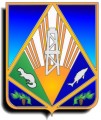 Комитет экономической политики администрации Ханты-Мансийского районаМетодическое пособие об обязанности работодателя по обеспечению безопасных условий и охраны труда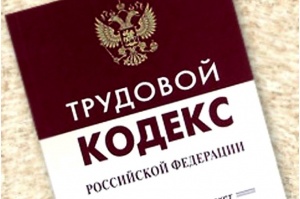 г. Ханты-Мансийск 2017Обязанности работодателя по обеспечению безопасных условий труда 	Охрана труда – это комплекс мер защиты жизни и здоровья работников в организации, позволяющая решать задачу поддержания стабильной производительности труда. Нарушение условий охраны труда на любом предприятии способно повлечь за собой рост травматизма и повышения риска профзаболеваний.В деятельности по охране труда участвует на только государство, органы местного самоуправления, различные уполномоченные организации, но и работодатели и работники, которые имеют свои права и обязанности, а также несут ответственность в соответствии с законодательством.Все обязанности работодателя в сфере охраны труда прописаны в статье 212 ТК РФ. Статья 212 ТК РФ «Обязанности работодателя по обеспечению безопасных условий и охраны труда»Обязанности по обеспечению безопасных условий и охраны труда возлагаются на работодателя.Работодатель обязан обеспечить безопасность работников при эксплуатации зданий, сооружений, оборудования, осуществлении технологических процессов, а также применяемых в производстве инструментов, сырья и материалов.Эксплуатация зданий, сооружений и оборудования должна соответствовать государственным нормативным требованиям охраны труда, которые прописаны в статье 211 ТК РФ. Такие нормативные акты устанавливают правила, процедуры, критерии и нормативы, направленные на сохранение жизни и здоровья работников на предприятии. Это санитарные правила и нормы, гигиенические нормативы, стандарты безопасности труда, правила по охране труда, инструкции по охране труда и прочее.Работодатель обязан обеспечить создание и функционирование системы управления охраной труда.Работодатель обязан обеспечить применение прошедших обязательную сертификацию или декларирование соответствия в установленном законодательством Российской Федерации о техническом регулировании порядке средств индивидуальной и коллективной защиты работников.Средства индивидуальной защиты (СИЗ) применяются на тех предприятиях, где требуется защитить работников от воздействия вредных и опасных производственных факторов, и загрязнения.  Это спецодежда, специальная обувь и другие средства индивидуальной защиты, которая выдается работникам бесплатно, т.е. за счет средств работодателя. К средствам коллективной защиты относятся технические средства защиты, например, от воздействия движущих частей оборудования, являющегося источником опасности, от попадания в рабочую зону с вредными веществами и проч.На работодателя возлагаются обязанности обеспечение соответствующие требованиям охраны труда условия труда на каждом рабочем месте.Работодатель любой организации обязан непрерывно обеспечивать безопасность труда работников не зависимо от наличия опасных факторов труда.Для определения соответствий условий труда, работодатель должен организовать контроль за состояние условий труда на рабочем месте. Например, перед началом работ начальник цеха, участка и т.д., обязан проверить оборудование, приспособления, вентиляцию, заземляющие, пусковые, сигнальные устройства. Убедиться в полной из исправности и безопасности. 	Работодатель обязан обеспечить режим труда и отдыха работников в соответствии с трудовым законодательством и иными нормативными правовыми актами, содержащими нормы трудового права.Рабочее время – это время, в течение которого работник, в соответствии с правилами внутреннего трудового распорядка и условиями трудового договора должен исполнять трудовые обязанности ст. 91 ТК РФ.Продолжительность рабочего времени не может превышать 40 часов в неделю. Работодатель обязан вести учет рабочего времени по каждому работнику.Время отдыха – это период, в течение которого работник свободен от исполнения своих обязанностей. Это время работник может использовать по своему усмотрению. Согласно Ст. 107 ТК РФ к времени отдыха относится перерыв в течение дня, ежедневный и межсменный отдых, выходные дни, нерабочие праздничные дни и отпуска. 	Работодатель обязан обеспечить приобретение и выдачу за счет собственных средств специальной одежды, специальной обуви и других средств индивидуальной защиты, смывающих и обезвреживающих средств, прошедших обязательную сертификацию или декларирование соответствия в установленном законодательством Российской Федерации о техническом регулировании порядке, в соответствии с установленными нормами работникам, занятым на работах с вредными и (или) опасными условиями труда, а также на работах, выполняемых в особых температурных условиях или связанных с загрязнением.Для этого работодатель должен заблаговременно подготовить и утвердить соответствующий перечень профессий и видов работ, для которых предусмотрена бесплатная выдача указанных средств. Работодатель обязан обеспечить хранение, стирку, сушку, дезинфекцию и ремонт выданных работникам по установленным нормам специальной одежды, обуви и других СИЗ. 	В обязанности работодателя по обеспечению безопасных условий труда входит проведение обучения безопасным методам и приемам выполнения работ, и оказанию первой помощи пострадавшим на производстве, проведение инструктажей по охране труда, стажировки на рабочем месте и проверки знания требований охраны труда.Согласно статьи 212 ТК РФ, в систему обучения входят:— проведение инструктажей по охране труда;
— стажировка на рабочем месте;
— проверка знаний требований охраны труда;
— обучение оказанию первой помощи пострадавшим на производстве.Проведение инструктажа по охране труда включает в себя ознакомление работников с вредными или опасными производственными факторами, изучение законодательства и внутренних инструкций по охране труда, а также изучение метода оказания первой медицинской помощи.Работодатель обязан обеспечить недопущение к работе лиц, не прошедших в установленном порядке обучение и инструктаж по охране труда, стажировку и проверку знаний требований охраны труда.Кодекс об административных нарушениях предусматривает максимальный штраф до 130 тысяч рублей за нарушение данного пункта, а за повторное нарушение – до 200 тыс. рублей за каждого необученного сотрудника. Для проведения проверки требований охраны труда работников организациях приказом работодателя создается комиссия по проверки знаний не менее трех человек, прошедших соответствующее обучение. Работник, не прошедший проверку знаний требований охраны труда обязан пройти повторную проверку в срок, не позднее 1 месяца. 	Работодатель обязан организовать контроль за состоянием условий труда на рабочих местах, а также за правильностью применения работниками средств индивидуальной и коллективной защиты.Для организации контроля на рабочих местах, а также за правильностью применения СИЗ, работодателем организуется аттестация рабочих мест по условиям труда с последующей сертификацией работ по охране труда в организации.Проведение аттестации дает возможность установления льгот и компенсации для работника, определить приоритеты деятельности в области безопасности труда и создает условия для профилактики производственного травматизма и профзаболеваемости.Аттестации подлежат все без исключения рабочие местах с целью выявления вредных и опасных факторов и осуществления деятельности по приведению рабочих мест в соответствии с нормами по охране труда.По результатам аттестации выдается заключение о соответствии или несоответствии условий труда государственным нормативным требованиям по охране труда.Сертификация работ по охране труда в организации осуществляется для получения сертификата безопасности. Наличие сертификата позволяет организации получить скидки к тарифу на обязательное социальное страхование от несчастных случаев на производстве. 	Работодатель обязан обеспечить проведение специальной оценки условий труда в соответствии с законодательством о специальной оценке условий труда. Работодатель не может самостоятельно проводить специальную оценку условий труда (СОУТ). Поэтому представитель работодателя должен обратиться в специализированную организацию, имеющую соответствующую аккредитацию в области СОУТ. Оценка условий труда проводится исключительно за счет средств работодателя. 	Работодатель обязан в случаях, предусмотренных трудовым законодательством и иными нормативными правовыми актами, содержащими нормы трудового права, организовывать проведение за счет собственных средств обязательных предварительных (при поступлении на работу) и периодических (в течение трудовой деятельности) медицинских осмотров, других обязательных медицинских осмотров, обязательных психиатрических освидетельствований работников, внеочередных медицинских осмотров, обязательных психиатрических освидетельствований работников по их просьбам в соответствии с медицинскими рекомендациями с сохранением за ними места работы (должности) и среднего заработка на время прохождения указанных медицинских осмотров, обязательных психиатрических освидетельствований.Согласно статьи 212 ТК РФ работодатель обязан за счет собственных средств направлять работников на предварительный профилактический медицинский осмотр с целью предупреждения профзаболеваний и несчастных случаев на производстве. 	Работодатель обязан не допускать работников к исполнению ими трудовых обязанностей без прохождения обязательных медицинских осмотров, обязательных психиатрических освидетельствований, а также в случае медицинских противопоказаний.Информирование работников об условиях и охране труда на рабочих местах, о риске повреждения здоровья, предоставляемых им гарантиях, полагающихся им компенсациях и средствах индивидуальной защиты — являются прямыми обязанностями работодателя по обеспечению безопасных условий труда на производстве.Такая информация должна предоставляться как при приеме на работу, так и в последующее время. Например, если работник принимается на работу с вредными или опасными условиями труда, он должен быть поставлен в известность с какими именно опасными производственными факторами ему придется иметь дело, каков риск его здоровья, получения травмы, профессионального заболевания, какие применяются меры защиты от воздействия неблагоприятных факторов, установлены ли меры коллективной защиты, выдаются ли средства индивидуальной защиты, какие полагаются гарантии и компенсации в связи с воздействием вредного производства, установлена ли повышенная оплата труда, полагается ли работнику сокращенное рабочее время и дополнительные отпуска, выдается ли молоко или лечебно-профилактическое питание.Работодатель обязан информировать работников о состоянии условий труда на рабочих местах и в организации в целом. Так, согласно статьи 4.15 Закона о специальной оценке условий труда, работодатель обязан письменно ознакомить работника с результатами проведения специальной оценки условий труда на его рабочем месте. 	Работодатель обязан предоставить федеральным органам исполнительной власти, осуществляющим функции по выработке государственной политики и нормативно-правовому регулированию в сфере труда, федеральному органу исполнительной власти, уполномоченному на осуществление федерального государственного надзора за соблюдением трудового законодательства и иных нормативных правовых актов, содержащих нормы трудового права, другим федеральным органам исполнительной власти, осуществляющим государственный контроль (надзор) в установленной сфере деятельности, органам исполнительной власти субъектов Российской Федерации в области охраны труда, органам профсоюзного контроля за соблюдением трудового законодательства и иных актов, содержащих нормы трудового права, информации и документов, необходимых для осуществления ими своих полномочий.Работодатель обязан принять меры по предотвращению аварийных ситуаций, сохранению жизни и здоровья работников при возникновении таких ситуаций, в том числе по оказанию пострадавшим первой помощи; расследование и учет в установленном настоящим Кодексом, другими федеральными законами и иными нормативными правовыми актами Российской Федерации порядке несчастных случаев на производстве и профессиональных заболеваний.Несчастный случай – это событие, в результате которого работник получил увечье или иное повреждение здоровью при исполнении обязанностей согласно трудовому договору как на территории организации, так и за ее пределами, либо во время следования к работе или возращения с работы на транспорте организации.Расследованию и учету подлежат несчастные случаи, при исполнении ими трудовых обязанностей согласно договору.Работодатель обязан своевременно анализировать результаты расследования и применять меры по устранению причин и предотвращения аварийных ситуаций. При несчастном случае на производстве работодатель обязан действовать следующим образом:— немедленно организовать оказание первой помощи пострадавшему;
— предотвратить развитие аварийной ситуации;
— сохранить обстановку до расследования;
— информировать родственников пострадавшего и соответствующие органы, организации. 	Работодатель обязан обеспечить санитарно-бытовое обслуживание и медицинское обеспечение работников в соответствии с требованиями охраны труда, а также доставку работников, заболевших на рабочем месте, в медицинскую организацию в случае необходимости оказания им неотложной медицинской помощи.В этих целях работодателем по установленным нормам оборудуются санитарно-бытовые помещения, помещения для приема пищи, помещения для оказания медицинской помощи, комнаты отдыха в рабочее время, санитарные посты с аптечками и прочее. 	Работодатель обязан обеспечить беспрепятственный допуск должностных лиц федерального органа исполнительной власти, уполномоченного на осуществление федерального государственного надзора за соблюдением трудового законодательства и иных нормативных правовых актов, содержащих нормы трудового права, других федеральных органов исполнительной власти, осуществляющих государственный контроль (надзор) в установленной сфере деятельности, органов исполнительной власти субъектов Российской Федерации в области охраны труда, органов Фонда социального страхования Российской Федерации, а также представителей органов общественного контроля в целях проведения проверок условий и охраны труда и расследования несчастных случаев на производстве и профессиональных заболеваний.Государственный надзор над всеми организациями осуществляет Федеральная инспекция труда. Внутриведомственный контроль осуществляет федеральные, исполнительные органы власти и органы местного самоуправления.Работодатель обязан выполнять предписания должностных лиц федерального органа исполнительной власти, уполномоченного на осуществление федерального государственного надзора за соблюдением трудового законодательства и иных нормативных правовых актов, содержащих нормы трудового права, других федеральных органов исполнительной власти, осуществляющих государственный контроль (надзор) в установленной сфере деятельности, и рассмотрение представлений органов общественного контроля в установленные настоящим Кодексом, иными федеральными законами сроки.Невыполнение данных обязанностей ст. 212 ТК РФ может служить основанием для привлечения представителей работодателя к установленным законодательством мерам ответственности. 	Работодатель обязан обеспечить обязательное социальное страхование работников от несчастных случаев на производстве и профессиональных заболеваний.Обязательное страхование работников является составной частью государственной системы страхования. Страхованию подлежат все работники организации не зависимо от формы собственности. 	В обязанности работодателя по обеспечению безопасных условий труда входит ознакомление работников с требованиями охраны труда. Трудовой договор должен соответствовать требованиям охраны труда. Каждый работник должен ознакомлен со всеми требованиями охраны труда. 	Работодатель должен разработать и утвердить правила и инструкции по охране труда для работников с учетом мнения выборного органа первичной профсоюзной организации или иного уполномоченного работниками органа в порядке, установленном статьей 372 настоящего Кодекса для принятия локальных нормативных актов.Инструкция по охране труда является одним из основных локальных документов. Наличие грамотно составленных инструкций обеспечивает снижение производственного травматизма и профзаболеваний. Данные инструкции не должны противоречить государственным нормативам по охране труда, в том числе межотраслевым инструкциям. 	Работодатель обязан обеспечить наличие комплекта нормативных правовых актов, содержащих требования охраны труда в соответствии со спецификой своей деятельности.